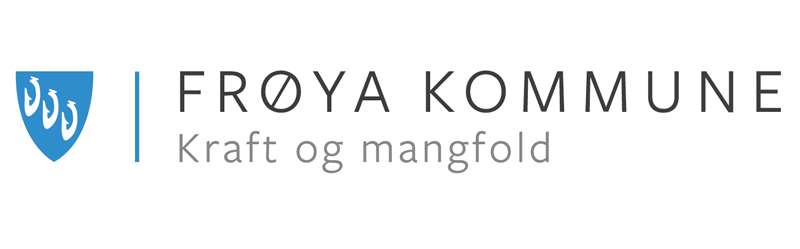 Besøksadresse: Kysthaven, 1. etasje				Telefonnumre:              Postadresse:							Avd.leder/fysio.: 907 09 287      Frøya kommune, Familie, Helse og Rehabilitering		Fysioterapeut: 900 50 386Postboks 152, 7261 Sistranda                        		Ergoterapeut: 469 58 511                                    HENVENDELSE TIL FYSIO-/ERGOTERAPITJENESTENBrukers navn:_______________________________________  Født: ___.___._____Adresse: _____________________________________________________________Fastlege: _____________________________________________________________Foresatte/pårørende: ___________________________________________________Tlf.privat: ____________________                	    Mobil: ___________________Bruker bor sammen med: ________________________________________________Henvendelse utfylt av: __________________________________________________  Telefon: _______________     Dato: ___________________Henvendelsesgrunn og evt diagnose:______________________________________________________________________________________________________________________________________________________________________________________________________________________________________________________________________________________________________________________________________________________________________________________________________________________________Merknader:____________________________________________________________________________________________________________________________________________________________________________________________________________________________________________________________________________________Andre tiltak rundt bruker (evt. andre instanser):__________________________________________________________________________________________________________________________________________Er rapporter tilgjengelig? (evt. hvilke):__________________________________________________________________________________________________________________________________________Det gjøres i tillegg oppmerksom på at fysio- og ergoterapitjenesten forbeholder seg retten til selv å vurdere om det er ergoterapeut og/eller fysioterapeut som bør følge opp henvisningen. Sted				Dato			Underskrift (foresattes/pårørende)_______________		___________		____________________________Samtykkeerklæring«Jeg gir herved mitt samtykke til at fysioterapeuten og/eller ergoterapeuten kan innhente opplysninger om brukeren fra aktuelle samarbeidspartnere som kan ha betydning for en eventuell oppfølging. Det gjøres samtidig oppmerksom på at fysioterapeuten og ergoterapeuten er pålagt taushetsplikt jfr. Personopplysningsloven § 8. Samtykket gjelder kun i forbindelse med denne henvisningen, og for opplysninger som er nødvendige for å danne seg et bilde av situasjonen rundt brukeren». Jeg/vi samtykker:       ja ____           nei ____